Theme 3: Linear combinations of vectorsConsider three vectors in the plane  og :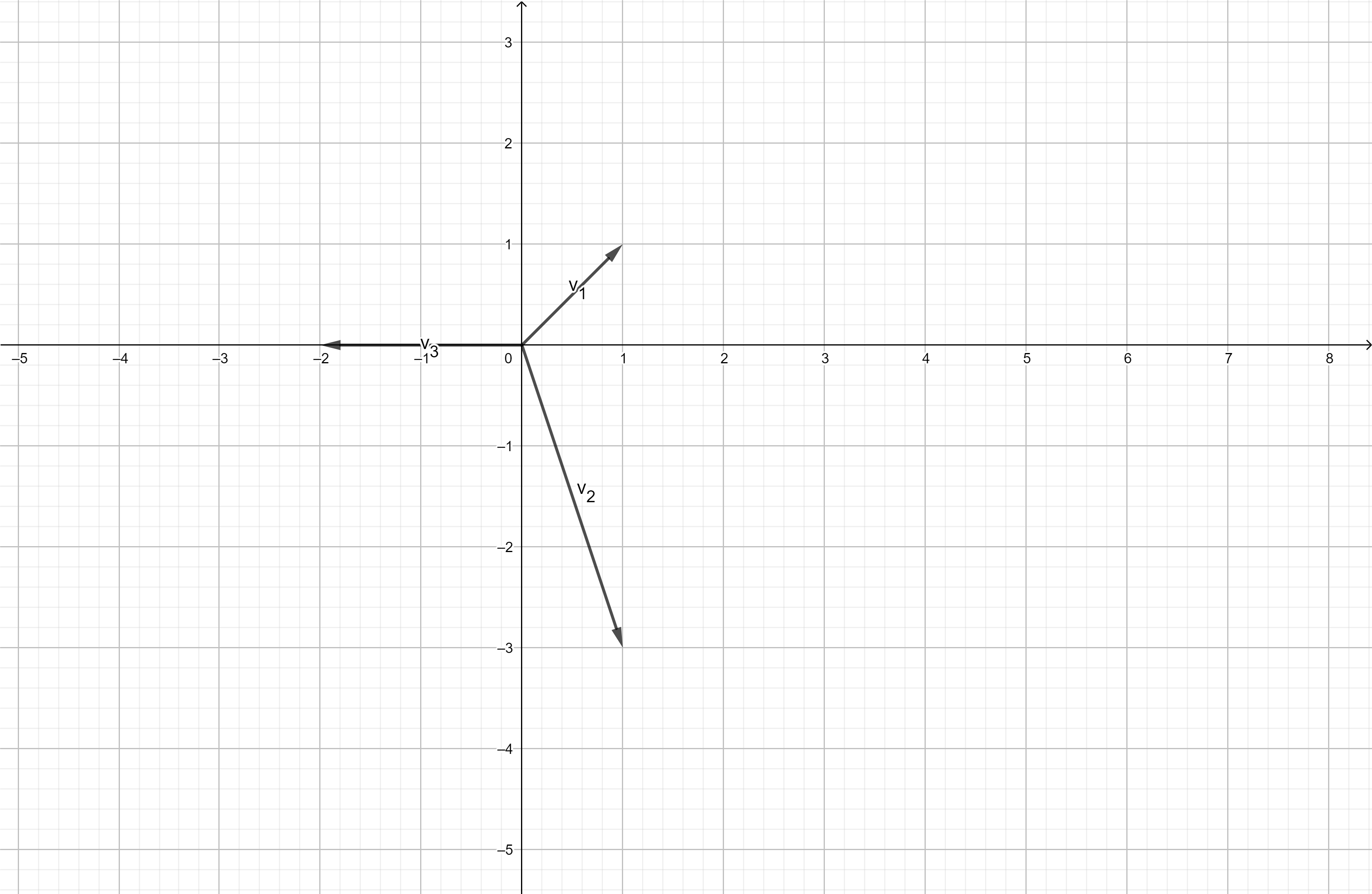 Now consider a fourth vector : Would it be possible to express  as a linear combination of  and ? What about og ? And  og ? (PS: it is not necessary to find the numbers to express these combinations)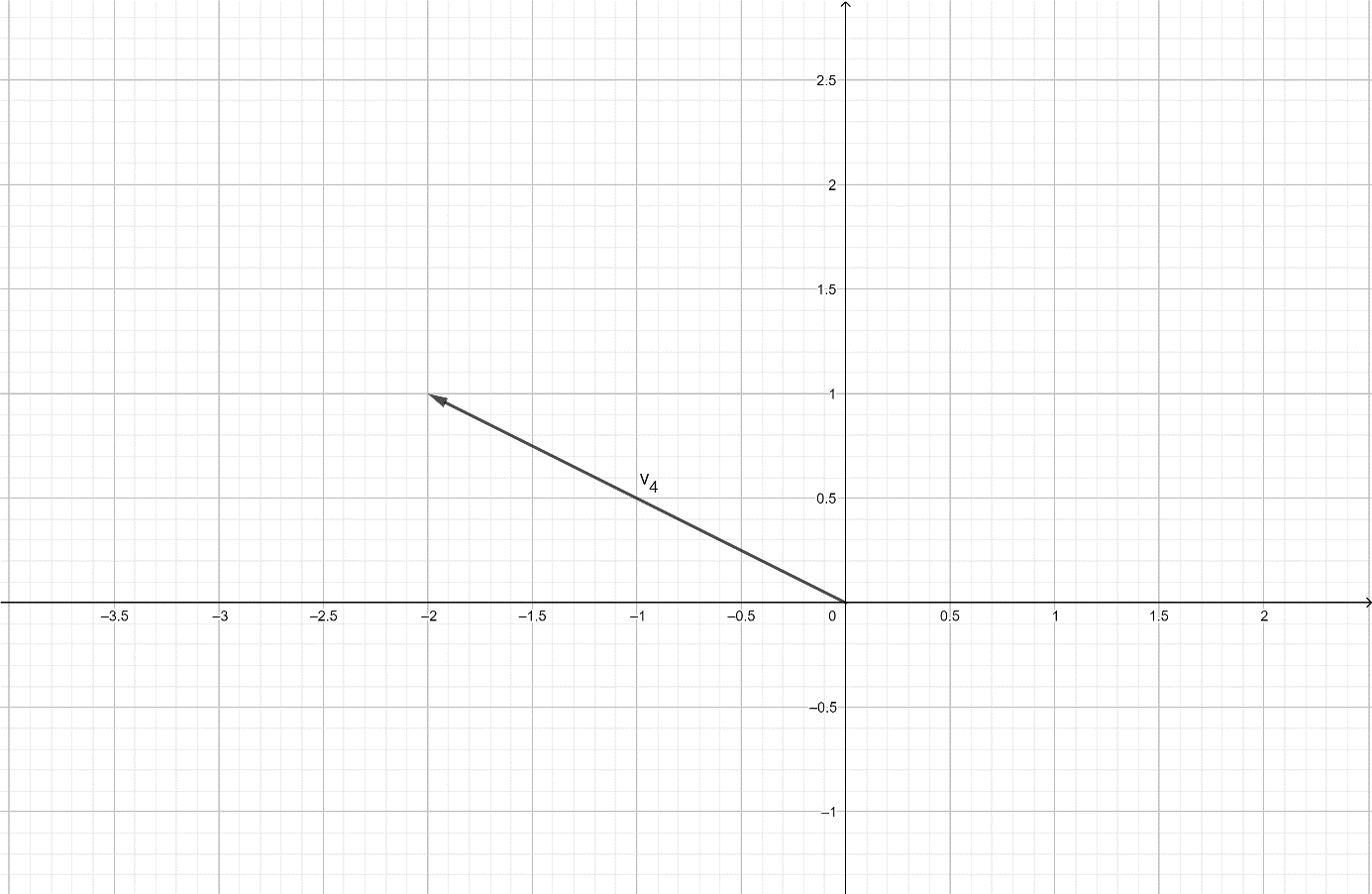 Could we express  as a linear combination of all three vectors  og ? How could we write that? Try to find such a linear combination.In general: What is the chance that we may express a fourth vector as a combination of the three others?Suppose we now move to 3d. And suppose we have the vectors , ,  and . Also consider a vector .Is it possible to express  as a linear combination of ,  and ? What about , and ? Is it possible to express  as a linear combination of all the vectors , ,  and ? How would you express that?Is it possible to express as a linear combination of only two of the vectors? and  What about  and    and ?  and ?  and ?Now have a look at the vector ? Is it possible to express this vector as a linear combination of and   and    and ?  and ?Now you can try to guess: What is the chance that we may express a 3d vector  as a linear combination of two other 3d vectors  og ? Is there a “hint” that we may use from geometry that could come to our aid here?